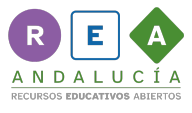 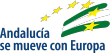                 CAMBIOS SALUDABLES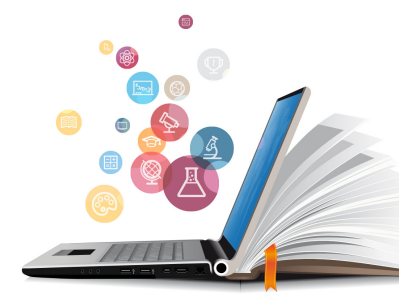 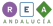 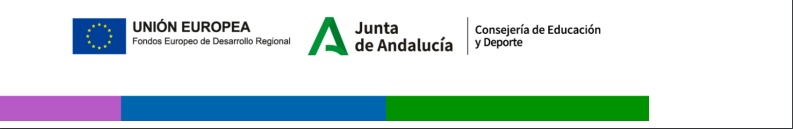 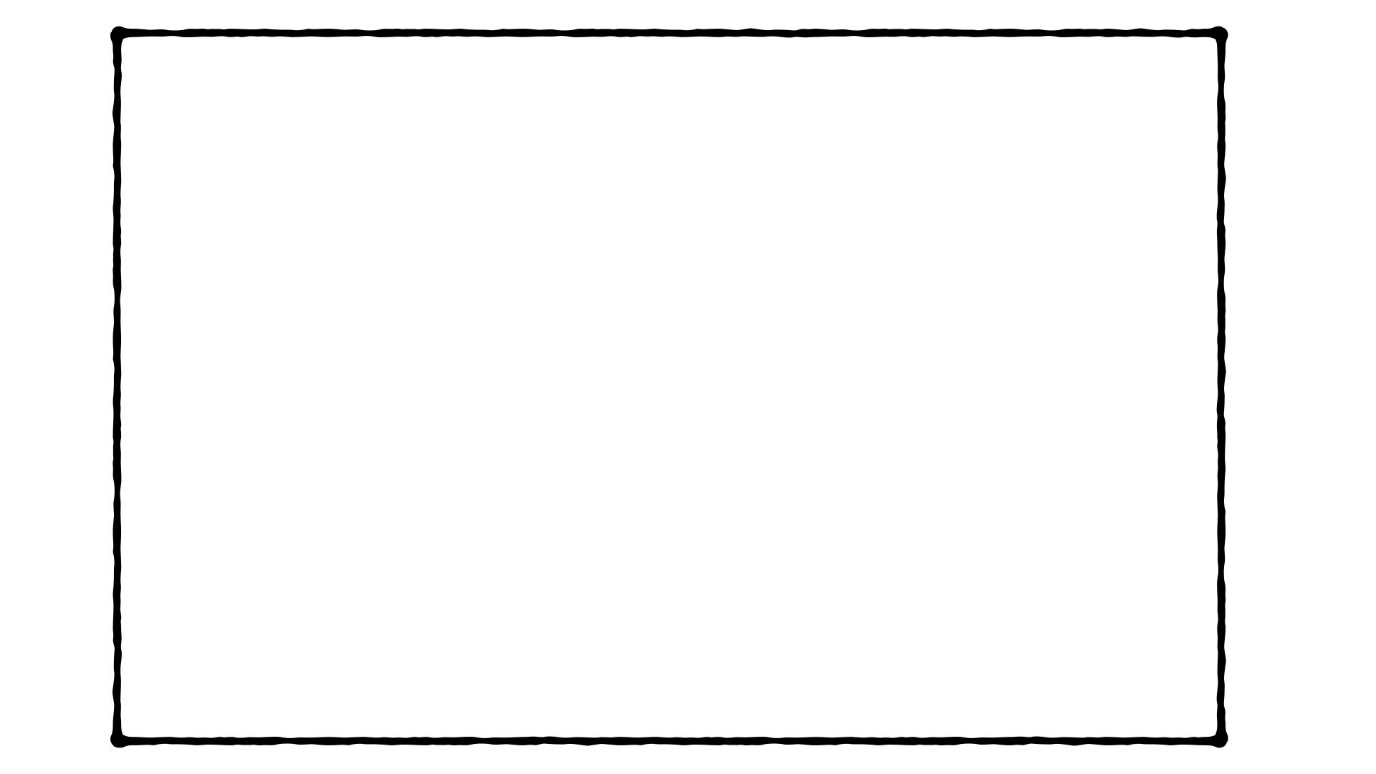 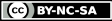 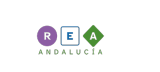 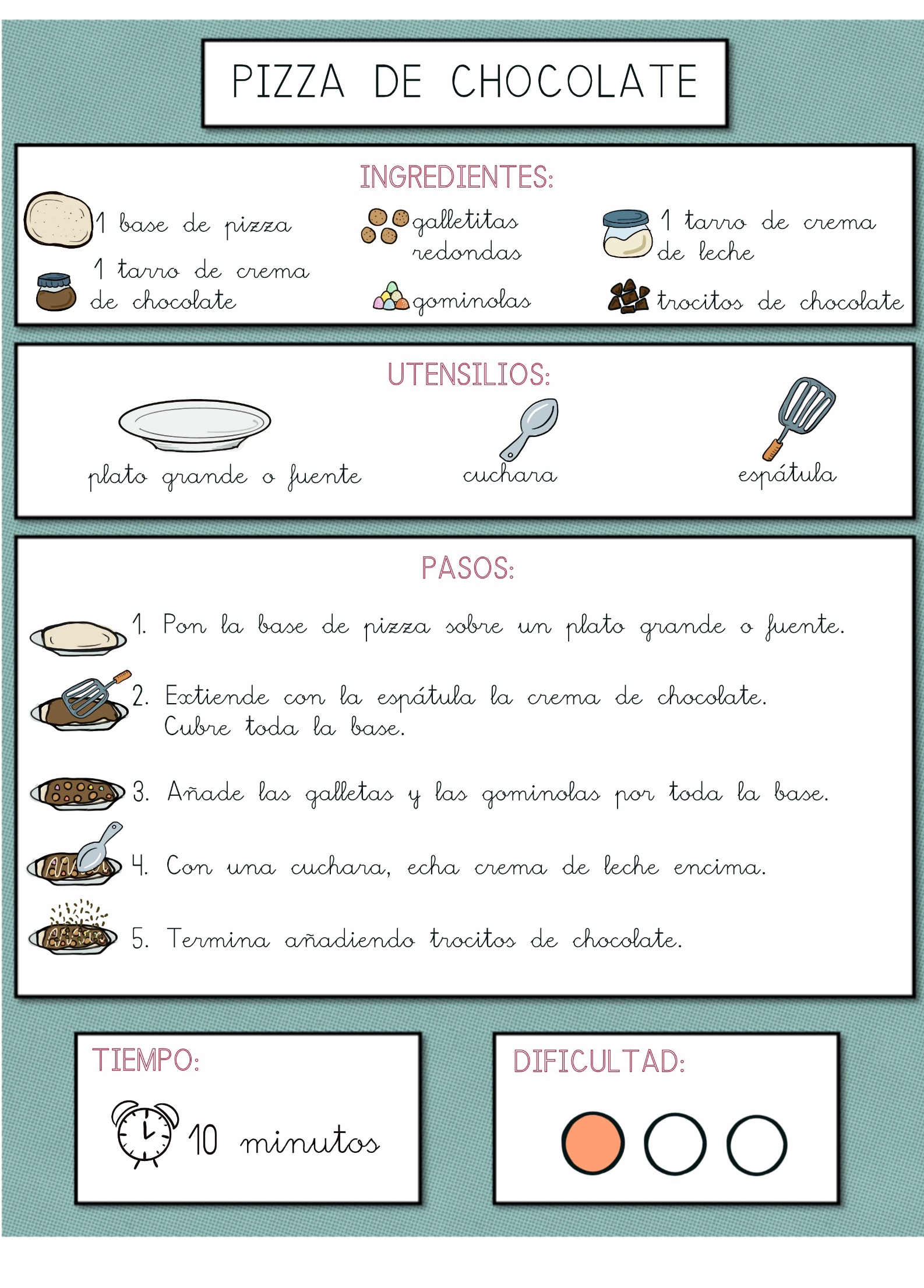 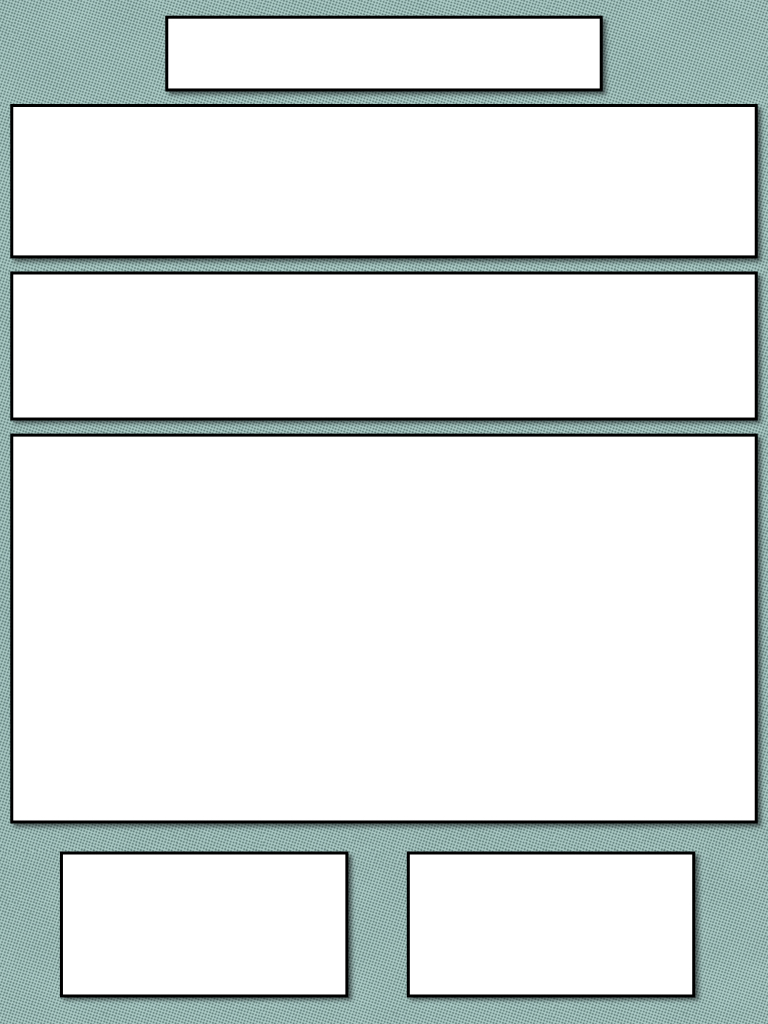 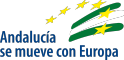 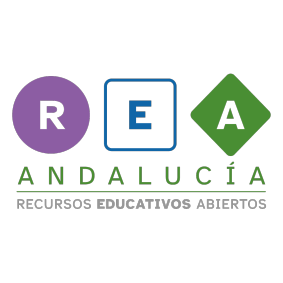 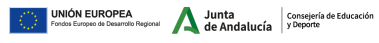 